Zadanie 34   19 marca  2024r. 	(wtorek)Na okręgu zaznaczono w dowolnym układzie cyfry od 1 do 9 jak na rysunku.Każde dwie kolejne cyfry odczytywane w kierunku zgodnym z kierunkiem ruchu wskazówek zegara tworzą liczbę dwucyfrową. Jaka jest suma tych liczb? Czy suma jest liczbą podzielną przez 11?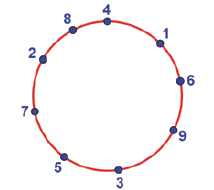 UWAGA!!!Zapisuj wszystkie obliczenia;Zapisz komentarz do obliczeń; Pisz starannie;Udziel pisemnej odpowiedzi;Oddaj rozwiązane zadania 25 marca 2024 r.